ABECEDARIO PARA ELABORAR EL PASAPALABRABuscamos un abecedario  acorde al tipo de  pasapalabra que se desea elaborar.También tenemos presente que le sea llamativo y atractivo a nuestros alumn@s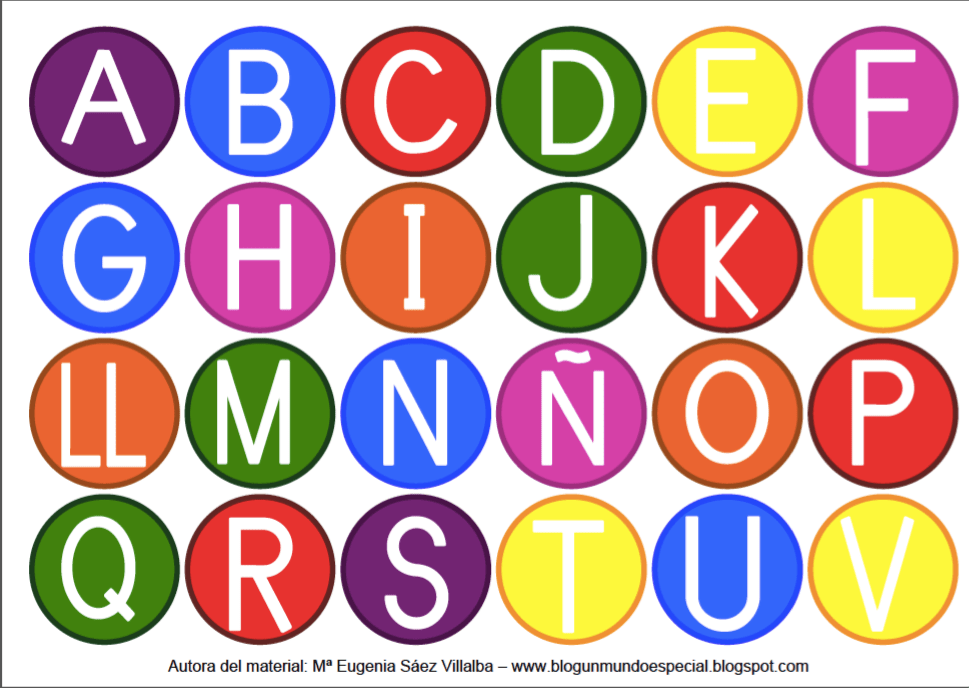 